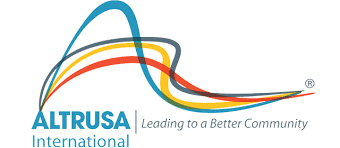 Business Meeting AgendaNovember 12, 2019Welcome and Call Meeting to orderAltrusa Grace		Pledge of AllegianceIntroduction of Guest – Jessica Kirkland/Jennifer AdamsAccent – Diana Zaremba, Taste of The HolidaysOld Business – Review September Business and Program Minutes – Lori LuppinoNew Business – Treasurer’s Report – Debra HicksCorrespondence Report – Marsha OliverNew Project Proposals – Michelle DiGaentano Wreaths for Vets ProjectsCommittee Reports:Membership Communications ASTRATaste of HolidaysBragsBenediction